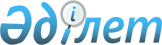 О внесении изменений в состав Консультативного совета по взаимодействию Евразийской экономической комиссии и белорусско-казахстанско-российского бизнес-сообщества
					
			Утративший силу
			
			
		
					Распоряжение Коллегии Евразийской экономической комиссии от 17 марта 2015 года № 20. Утратило силу решением Коллегии Евразийской экономической комиссии от 25 октября 2016 года № 121      Сноска. Утратило силу решением Коллегии Евразийской экономической комиссии от 25.10.2016 № 121 (вступает в силу по истечении 30 дней с даты его официального опубликования).

      1. Внести в состав Консультативного совета по взаимодействию Евразийской экономической комиссии и белорусско-казахстанско- -российского бизнес-сообщества, утвержденный Решением Коллегии Евразийской экономической комиссии от 4 декабря 2012 г. № 241, следующие изменения:



      а) включить в состав Консультативного совета следующих лиц:

       б) указать новые должности следующих членов Консультативного совета:

       в) исключить из состава Консультативного совета Аханова С.А., Ахметова Д.К., Гусева А.А., Жандосова О.А., Ихсана Г.М., Кухоренко Г.П., Лобача Н.И., Мырзахметова А.И., Попелюшко А.В., Пшембаева М.К., Радостовца Н.В., Резвана В.А., Реута В.Г., Темиргалиева Р.Т., Токмади М.Ш. и Томпиева М.К.



      2. Настоящее распоряжение вступает в силу со дня его официального опубликования.      Врио Председателя Коллегии

      Евразийской экономической комиссии         Т. Валовая
					© 2012. РГП на ПХВ «Институт законодательства и правовой информации Республики Казахстан» Министерства юстиции Республики Казахстан
				от Евразийской экономической комиссииот Евразийской экономической комиссииот Евразийской экономической комиссииАрутюнян 

Роберт Хосровович–член Коллегии (Министр) Евразийской экономической комиссииМансуров 

Таир Аймухаметович–член Коллегии (Министр) Евразийской экономической комиссии по энергетике и инфраструктуре Минасян 

Карине Агасиевна–член Коллегии (Министр) Евразийской экономической комиссииНранян 

Ара Рудикович–член Коллегии (Министр) Евразийской экономической комиссииот Республики Арменияот Республики Арменияот Республики АрменияКазарян 

Арсен Владимирович–президент Союза промышленников и предпринимателей (работодателей) Арменииот Республики Беларусьот Республики Беларусьот Республики БеларусьКрасочко 

Петр Альбинович–директор республиканского унитарного предприятия «Институт экспериментальной ветеринарии им. С.Н. Вышелесского»Кучинский 

Александр Васильевич –заместитель председателя Ассоциации белорусских банковНахаенко 

Александр Владимирович–первый заместитель председателя Белорусской торгово-промышленной палатыот Республики Казахстанот Республики Казахстанот Республики КазахстанАльмагамбетов 

Канат Есмуханович–генеральный директор Союза транспортных и логистических организаций и ассоциаций «KAZLOGISTICS»Архипкин 

Сергей Владимирович–председатель объединения юридических лиц «Казахстанская ассоциация торговых компаний и товаропроизводителей электробытовой, компьютерной техники и сложных технических систем» (КАТЭКС)Глухов 

Михаил Николаевич–президент объединения юридических лиц «Ассоциация предприятий мебельной и деревообрабатывающей промышленности Республики Казахстан»Дворецкий 

Владимир Яковлевич–председатель объединения юридических лиц «Республиканский союз промышленников вторичной металлургии»Жунусова 

Дана Бейсеновна–директор департамента экономической интеграции Национальной палаты предпринимателей Республики КазахстанЖусанбаев 

Еркин Семетаевич–управляющий директор по корпоративному развитию акционерного общества «Национальная компания «Казахстан темир жолы»Калиев 

Амиржан Кашкарбаевич–президент объединения юридических лиц «Ассоциация добросовестных производителей и продавцов алкогольной продукции Казахстана «КазАлко»Киль 

Светлана Валерьевна–советник генерального директора акционерного общества «Нобел»Лавриненко 

Юрий Иванович–заместитель председателя Союза транспортных и логистических организаций и ассоциаций «KAZLOGISTICS»Мамин 

Аскар Узакпаевич–президент акционерного общества «Национальная компания «Казахстан темир жолы»Ногайбай 

Зангар Максутович–исполнительный директор по правовым вопросам объединения юридических лиц «Казахстанская ассоциация организаций нефтегазового и энергетического комплекса «КAZENERGҮ»Радаев 

Сергей Юрьевич–директор департамента технического регулирования Национальной палаты предпринимателей Республики КазахстанСадвакасова 

Индира Курмангазыевна–заместитель генерального директора Союза транспортных и логистических организаций и ассоциаций «KAZLOGISTICS»Сукуров 

Нурболат Николаевич–директор Представительства Национальной палаты предпринимателей Республики Казахстан в Евразийской экономической комиссии в г. МосквеСултанов 

Серик Егельевич–президент объединения юридических лиц «Ассоциация производителей фармацевтической и медицинской продукции Казахстана «ФармМедИндустрия Казахстана»Шарипов 

Руслан Исмаилович –президент объединения юридических и физических лиц «Союз птицеводов Казахстана»Шестаков 

Геннадий Алексеевич–председатель совета объединения юридических лиц «Казахстанская ассоциация таможенных брокеров (представителей)»Юдин 

Николай Васильевич–исполнительный директор некоммерческого объединения юридических лиц «Ассоциация предпринимателей морского транспорта»Янсон 

Иван Генрихович–директор Представительства объединения юридических лиц «Союз международных автомобильных перевозчиков Республики Казахстан» (КазАТО) в г. Астанеот Российской Федерацииот Российской Федерацииот Российской ФедерацииЕфимов 

Виталий Борисович–президент объединения юридических лиц «Союз транспортников России»;Мамбеталин 

Алихан Есенгосович –директор департамента таможенного администрирования Национальной палаты предпринимателей Республики КазахстанОшакбаев 

Рахим Сакенович–член правления – заместитель председателя правления Национальной палаты предпринимателей Республики КазахстанСауэр 

Иван Адамович–председатель правления объединения индивидуальных предпринимателей и юридических лиц в форме ассоциации «Мясо-молочный союз Казахстана»;